Отчёт о результатах самообследованиямуниципального общеобразовательного учреждения
«Солохинская средняя общеобразовательная школа Белгородского района Белгородской области» за 2016-2017 учебный год 
(по состоянию на 1 августа 2017 года)СодержаниеI. Аналитический раздел:Образовательная деятельность.Система управления образовательным учреждением.Содержание и качество подготовки обучающихся.Организация учебного процесса.Востребованность выпускников.Качество кадрового, учебно-методического, библиотечно-информационного обеспечения.Материально-техническая база. Функционирование внутренней системы оценки качества образования.II. Анализ показателей деятельности образовательного учреждения.I. Аналитический раздел1.1. ОБРАЗОВАТЕЛЬНАЯ ДЕЯТЕЛЬНОСТЬМуниципальное общеобразовательное учреждение «Солохинская средняя общеобразовательная школа Белгородского района Белгородской». Юридический и фактический адрес: 308583, Российская Федерация, Белгородская область, Белгородский район, село Солохи., улица Школьная, дом 1аКомплектование классов: 11 классов-комплектов, в них учащихся –96 (на начало учебного года). Приказом управления образования администрации Белгородского района «О закреплении муниципальных образовательных организаций за территориями муниципального района «Белгородский район» Белгородской области» от 16 января 2017 года № 40
 за школой закреплена территория села Солохи и хутора Хвостовка. Информация о наличии правоустанавливающих документов:- Лицензия на право ведения образовательной деятельности серия 31 Л 01
 № 0001385, регистрационный № 6727, выдана 05 мая 2015 года, департаментом образования, Белгородской области;- Свидетельство о государственной аккредитации серия 31 А 01 № 0000529, регистрационный № 3957, 28 апреля 2015 года, департаментом образования, Белгородской области; - Свидетельство о внесении записи в Единый государственный реестр юридических лиц серия 31 № 000597579, 20 мая 2003 года, выдано межрайонной инспекцией Федеральной налоговой службы № 2 по Белгородской области, ОГРН 1033100501720;- Свидетельство о постановке на учет юридического лица в налоговом органе серия 31 № 00061348, 26 мая 2003  года, ИНН 3102016580;- Устав МОУ «Солохинская СОШ»;-	Санитарно-эпидемиологическое заключения на образовательную деятельность.Информация о наличии документации учреждения:- основные федеральных, региональных и муниципальных  нормативно-правовых актов, регламентирующих работу учреждения- Конституция Российской Федерации;- Закон РФ от 29 декабря 2012 года № 273-ФЗ "Об образовании в Российской Федерации"; - Санитарно-эпидемиологические правила и нормативы СанПиН 2.4.2.2821-10   «Санитарно-эпидемиологические требования к условиям и организации обучения в общеобразовательных учреждениях», зарегистрированные в Минюсте России 03 марта 2011 года, регистрационный номер 19993;- Приказ Министерства образования и науки РФ от 06 октября 2009 года № 373 «Об утверждении и введении в действие федерального государственного стандарта начального общего образования», (зарегистрирован в Минюсте 22.12.2009 рег. №17785);- Федеральный государственный стандарт начального общего образования (Приложение к приказу Минобрнауки России от 06.10 2009г. № 373);- Приказ Минобрнауки РФ от 22 сентября  2011 года № 2357 "О внесении изменений в федеральный государственный образовательный стандарт начального общего образования, утвержденный приказом Министерства образования и науки Российской Федерации от 6 октября 2009 года  № 373»;-  Федеральный базисный учебный план и примерные учебные планы для общеобразовательных учреждений РФ, реализующих программы общего образования, утвержденные приказом Министерства образования РФ  от 9 марта 2004 года  №1312.- Закон Белгородской области от 04 июня 2009 года №282 «О внесении изменений в закон Белгородской области «Об установлении регионального компонента государственных образовательных стандартов общего образования в Белгородской области».- Приказ департамента образования, культуры и молодежной политики Белгородской области «Об утверждении базисного учебного плана и примерных учебных планов  для образовательных учреждений Белгородской области, реализующих программы общего образования».- приказы управления образования администрации Белгородского района- программа развития МОУ «Солохинская СОШ»;- образовательные программы общего и дополнительного образования:Основная образовательная программа начального общего образованияОсновная образовательная программа основного общего образованияОсновная образовательная программа среднего общего образованияОсновная образовательная программа дополнительного образованияОсновная образовательная программа внеурочной деятельностиучебный план начального общего образования на 2016-2017 уч.г.учебный план основного общего образования на 2016-2017 уч.г. учебный план среднего общего образования на 2016-2017 уч.г. учебный план дополнительного общего образования на 2016-2017 уч.г. учебный план внеурочной деятельности на 2016-2017 уч.г.- календарный учебный график;- годовой план учебной и воспитательной работы;- рабочие программы учителей, соответствующие основной образовательной программе школы;- планы внеурочной деятельности;- договора о безвозмездном пользовании помещением, о сетевой форме реализации программ;	- акт готовности школы к учебному году;- номенклатура дел;- журнал учета проверок должностными лицами органов государственного контроля.1.2. СИСТЕМА УПРАВЛЕНИЯ ОРГАНИЗАЦИИВ школе создана система управления и контроля за учебно-воспитательным процессом. Школа функционирует на основе нормативно-правовых документов: устава, локальных актов, регламентирующих отдельные стороны деятельности, годового календарного графика, учебного плана, штатного расписания. Администрация школы имеет организационно-распорядительные документы. Действует Общее собрание коллектива как высший орган самоуправления, в который входят учителя, родители, учащиеся. В компетенцию Общего собрания входит:проведение работы по привлечению дополнительных финансовых и материально-технических ресурсов, установление порядка их использования;внесение предложений об организации сотрудничества школы с другими образовательными и иными организациями;заслушивание отчета директора школы, его обсуждение;рассматривает и принимает проект Устава, изменения и дополнения в Устав;вносит предложения Учредителю по улучшению финансово-хозяйственной деятельности Учреждения;избирает представителей в Управляющий совет школы; утверждает локальные акты школы в соответствии со своей компетенцией. Педагогический совет является постоянно действующим органом управления школы, на котором рассматриваются важные вопросы учебно-воспитательного процесса. На заседаниях педсовета определяются основные направления образовательной деятельности; список учебников в соответствии с утвержденным федеральным перечнем учебников, рекомендованных к использованию при реализации имеющих государственную аккредитацию образовательных программ начального общего, основного общего, среднего общего образования, а также учебных пособий, допущенных к использованию при реализации указанных образовательных программ; формы, периодичность и порядок проведения текущего контроля успеваемости и промежуточной аттестации учащихся; содержание, формы и сроки аттестации учащихся, приступивших к обучению в школе  в течение учебного года (при необходимости);Педагогический совет осуществляет:опережающую информационно-аналитическую работу на основе достижений психолого-педагогической науки и практики образования;выбор учебно-методического обеспечения, образовательных технологий;функционирование системы мониторинга;контроль реализации своих решений, соблюдения локальных нормативных актов, регламентирующих образовательный процесс;социальную защиту учащихся.На заседаниях педсовета рассматриваются вопросы о направлении учащихся (с согласия родителей (законных представителей) при наличии медицинских показаний и при отсутствии результатов учебных достижений в государственные центры коррекционно-развивающего обучения и реабилитации для определения целесообразности обучения указанных учащихся по соответствующей образовательной программе; заслушиваются отчеты педагогических работников; локальные акты, касающиеся образовательной деятельности; планы своей работы; компоненты содержания образования, профилей обучения и трудовой подготовки учащихся;Педсовет принимает решения о:продолжительности учебной недели;проведении промежуточной аттестации учащихся;допуске учащихся к итоговой аттестации;предоставлении обучающимся, имеющим соответствующие медицинские показания, возможности пройти итоговую аттестацию в щадящем режиме;переводе учащихся в следующий класс или об оставлении их на повторное обучение;выдаче соответствующих документов об образовании;награждении обучающихся за успехи в обучении грамотами, похвальными листами или медалями;поддержании творческих поисков и опытно-экспериментальной работы педагогических работников;В школе функционирует Управляющий совет. Председателем совета является Нестеров Геннадий Иванович. В компетенцию Управляющего совета  входят: - защита прав и законных интересов обучающихся и их родителей (законных представителей);- определение режима занятий обучающихся (в том числе продолжительности учебной недели (пятидневная или шестидневная), времени начала и окончания занятий;- принятие решения о введении (отмене) единой в период занятий формы одежды для обучающихся; - содействие привлечению внебюджетных средств; - рассмотрение и разрешение жалоб и заявлений участников образовательного процесса;- контроль за соблюдением здоровых и безопасных условий обучения, воспитания в школе; - заслушивание отчета директора школы по итогам учебного и финансового года;- распределение стимулирующей части фонда оплаты труда сотрудников школы;- принятие локальных актов, регламентирующих правовое положение участников образовательного процесса;-принятие участия в организации и проведении мероприятий, не предусмотренных учебным планом (вечеров отдыха, туристических походов и т.п.).Большая часть производственных вопросов рассматривается на совещаниях при директоре, при заместителях директора: о подготовке кабинетов к новому учебному году, о соблюдении техники безопасности, о посещаемости учащихся, охране прав детей, об итогах проверок по предметам, об итогах тематического контроля и др.В школе действуют семинары учителей, классных руководителей, на которых утверждаются планы работы ШМО, изучаются нормативные документы, утверждаются рабочие программы педагогов по учебным дисциплинам, знакомятся с документацией по ФГОС, с современными технологиями обучения, подводятся итоги олимпиад, намечаются пути улучшения работы с одаренными и талантливыми учащимися. По результатам решений органов самоуправления, совещаний при директоре, издаются приказы, а также по результатам внутришкольного контроля пишутся справки, на основании которых издаются приказы. Распорядительная деятельность находит свое отражение в приказах об организации образовательного процесса, финансово-хозяйственной деятельности.Соответствующий регламент работы школы позволяет администрации школы выстроить коллегиальный принцип управления коллективом, когда при единоначалии, принятия решений и ответственности учитываются интересы всего коллектива, структурных подразделений, органов самоуправления и, конечно же, каждого члена. Данный принцип управления способствует повышению ответственности всех участников образовательного процесса, укреплению дисциплины.Управление учреждением осуществляется в режиме развития. В школе достаточно широко используют новые технологии, в том числе информационные,  в управлении:документооборот осуществляется с помощью электронной почты, что позволяет, во-первых: сократить время на движение документа от источника к получателю, во-вторых: перейти к безбумажному способу работы;в течение 8 лет у школы есть свой сайт - http://solh-sh.uobr.ru. Сайт, виртуальное представительство в мировом информационном пространстве, который решает задачу информированности общественности, открытости и прозрачности происходящего в школе, создание определенного мнения об учреждении, которое имеет огромное значение для выбора родителями учебного заведения своим детям. На сайте помещается разного рода информация, которая может быть интересна всем участникам образовательного процесса (устав, приказы, новости, информация о мероприятиях). Сайт помогает решать многие социальные задачи. Родители, ознакомившись с учебными возможностями ОУ, формируют свой социальный заказ на образование своих детей.в своей работе администрация пользуется стандартным пакетом Microsoft Office, включающий в себя: Microsoft Word, Microsoft Excel, Microsoft Power Point.1.3. СОДЕРЖАНИЕ И КАЧЕСТВО ПОДГОТОВКИ ОБУЧАЮЩИХСЯМОУ «Солохинская СОШ» реализует следующие общеобразовательные программы: начального общего образования, основного общего образования, среднего общего образования.  Основные образовательные программы регламентируют особенности организационно-педагогических условий и содержание деятельности школы по реализации ФГОС, федерального компонента государственного стандарта.В рамках реализации ООП НОО и ООО полностью выполняются требования к предельно допустимой аудиторной учебной нагрузки федерального базисного учебного плана. Количество часов, отведенных на изучение каждого учебного предмета федерального компонента учебного плана соответствует федеральному базисному учебному плану. Учитываются образовательные потребности и запросы обучающихся и их родителей (законных представителей) при формировании компонента образовательного учреждения учебного плана. Условия реализации основных образовательных программ начального общего, основного общего, среднего (полного) общего образования соответствуют требованиям основных образовательных программ.Учебный план согласован с Управляющим советом и утвержден приказом директора школы в соответствии с нормативными документами.Рабочие программы учебных курсов, предметов разработаны учителями на уровни обучения в соответствии с Положением о рабочей программе. Содержание рабочих программ полностью соответствует используемым примерным (авторским) программам 1-3 уровней. Расписание учебных занятий на 2016-2017 учебный год прошло процедуру согласования на заседании профсоюзного комитета и утверждено приказом директора школы, соответствует режиму работы МОУ «Солохинская СОШ», Уставу (пятидневная учебная неделя) и требованиям СанПиН 2.4.2.2821-10 "Санитарно-эпидемиологические требования к условиям и организации обучения в общеобразовательных учреждениях". Сравнительный анализ успеваемости и качества знанийДанные таблицы показывают повышение качества знаний на  1 и 2 уровнях обучения, на 3 уровне обучения качество знаний как в предыдущем году.По окончании 2016-2017 учебного года  из 99 обучающихся аттестовывался  91 обучающихся. Не подлежат аттестации обучающиеся 1 класса (8 чел.)Отличников - 8 человек: Митяшина Мария (2 класс), Соц Валерия (2 класс), Пархоменко Лилия(3 класс), Юрганов Богдан (3 класс), Боломожнова Виктория (4 класс), Головко Марина (4класс), Костюк Милана ( 4 класс), Кошева Надежда (8класс). Хорошистов – 44 человека. Успеваемость 100%. Качество знаний по школе 57,14%. Степень обученности 55,16%. Средний балл – 3,66. Низкое качество знаний в 10 класс- 25%. Имеют одну оценку «3» 1 обучающийся.Фактический уровень качества знаний по классам  и школе в целом по состоянию на конец 2016-2017 учебного года:Достигнутые результаты в целом по школе на 12,55 % выше, чем в предыдущем учебном году, что даёт стимул для учебно-воспитательного процесса в следующем учебном году.Анализ государственной (итоговой) аттестации  выпускников 9-х и 11-х классовГосударственная (итоговая) аттестация выпускников 9,11 классов в 2016-2017 учебном году проводилась в соответствии с Положением о государственной (итоговой) аттестации выпускников 9,11 классов общеобразовательных учреждений РФ, Положением о формах и порядке проведения государственной (итоговой) аттестации обучающихся, освоивших основные общеобразовательные программы среднего (полного) общего образования, утвержденного приказом Минобразования и науки РФ, Порядком проведения единого государственного экзамена, утвержденного приказом Минобразования и науки РФ  и Положением о порядке проведения государственной (итоговой) аттестации обучающихся, освоивших образовательные программы основного общего образования.Согласно вышеназванным документам выпускники 9 классов сдавали 2 обязательных письменных экзамена: по русскому языку и по математике и экзамены по выбору учащихся из числа предметов, изучавшихся в 9 классе: химия, биология, география, обществознание. В 2016-2017 учебном году в 9-м классе обучались 9 обучающихся. Все обучающиеся 9 класса были допущены к государственной (итоговой) аттестации. 8 обучающихся 9-го класса успешно прошли итоговую аттестацию за курс основной школы и получили аттестаты об основном общем образовании. 1 обучающийся 9 класса (Пирятинский Игорь) не сдал итоговую аттестацию по русскому языку в основной период.Результаты  письменной государственной итоговой аттестации ОГЭ в 9 классе в 2016-2017 учебном году:	Общий процент качества знаний по обязательным предметам составил 50%, что является хорошим показателем для обычного среднего общеобразовательного учреждения. 	Общий процент качества знаний предметов по выбору составил 35%. Высокий процент качества знаний 100% по обществознанию, низкий по химии и биологии. Сравнительный анализ результатов письменной государственной итоговой аттестации ОГЭДанные таблицы показывают повышение качества знаний по предметам «Обществознание» и «География», понижение качества знаний по предметам «Химия», «Биология». Государственная (итоговая) аттестация выпускников 11-х классов проводилась в форме единого государственного экзамена. Обязательные экзамены по русскому языку и по математике; по химии, биологии, по выбору выпускников.Результаты государственной итоговой аттестации ЕГЭ	Анализируя результаты участия обучающейся 11 класса в государственной итоговой аттестации 2017 года, можно сделать вывод, что средний балл по основным предметам (русский язык и математика) такой же как в 2015-2016 учебном году, но ниже среднего балла за 2014-2015 учебный год. 	Наблюдается тенденция снижения среднего балла по школе по предмету по выбору «Биология».Анализ промежуточной аттестации обучающихсяНа основании Положения "О формах периодичности, порядке текущего контроля успеваемости и промежуточной аттестации обучающихся 1-11-х классов МОУ «Солохинская СОШ», в целях определение качества результатов освоения основных образовательных программ уровней общего образования и установление уровня их соответствия требованиям федерального государственного образовательного стандарта, федерального компонента государственного образовательного стандарта, учебных программ по предмету, а также оценке индивидуального прогресса в основных сферах развития личности ребёнка во 2-8-х и 10-х классах в 2016-2017 учебном году проводилась промежуточная (годовая) аттестация. Аттестационные испытания проводились: - во 2-х классах – по русскому языку (тестирование), по математике (итоговая контрольная работа);- в 3-х классах - по русскому языку (тестирование), математике (итоговая контрольная работа);- в 4-х классах – по русскому языку (тестирование), математике (итоговая контрольная работа);- в 5-х классах – по биологии (тестирование), по истории (тестирование);- в 6-х классах – по математике (итоговая контрольная работа), по биологии (тестирование);- в 7-х классах - по музыке (тестирование), по географии (тестирование);- в 8-х классах – по русскому языку (диктант), по алгебре (контрольная работа);- в 10-х классах – по русскому языку (тестирование), математике (тестирование), один (по выбору учащихся) профильный предмет (тестирование). 	К годовой промежуточной аттестации были допущены все обучающиеся 1-8-х и 10-х классов, освоившие все предметы учебного плана не ниже уровня обязательных требований. Аттестационные испытания проводились согласно годовому календарному графику за рамками четвертой четверти или второго полугодия. Для осуществления процедуры промежуточной аттестации обучающихся школы были созданы школьные предметные экзаменационные комиссии, конфликтные комиссии, утверждено расписания консультаций и экзаменов промежуточной аттестации.Итоги промежуточной аттестации обучающихся в 2016-2017 учебном годуИтоги годовой промежуточной аттестации учащихся отражены в классных журналах в разделах тех учебных предметов, по которым она проводилась. При проведении годовой промежуточной аттестации итоговая отметка по учебному предмету выставлялась учителем на основе среднего арифметического между годовой отметкой и отметкой, полученной учащимся по результатам промежуточной аттестации за год, в соответствии с правилами математического округления. Протоколы проведения промежуточной аттестации хранятся у заместителя директора в течение следующего календарного года.Классными руководителями были доведены до сведения родителей результаты годовой аттестации, путём выставления отметок в дневники обучающихся. Результативность участия в муниципальном этапе всероссийской олимпиадыОбучающиеся МОУ «Солохинская СОШ» участвовали в ВПР 2017 в году на основании приказа Министерства образования и науки РФ от 27.01. 2017 №69 «О проведении мониторинга качества образования», а так же графика проведения мероприятий, направленных на исследование качества образования на 2016-2017 учебный год, утвержденному распоряжением Рособрнадзора от 30.08.2016  № 2322-05 в 2016-2017 учебном году 4-е классы в штатном режиме, 5-е и 11-е в режиме апробации.Цель ВПР:  установить уровень подготовки обучающихся 4, 5 классов (уровень федерального государственного образовательного стандарта (ФГОС–2010 г.)) по отдельным учебным предметам учебного плана;Установить уровень базовой подготовки выпускников (уровень федерального компонента государственного стандарта (ФКГОС-2004 г.)) по отдельным учебным предметам учебного плана. При проведении ВПР были соблюдены все методические рекомендации по их организации, проведению, оцениванию результатов.Назначение ВПР – оценить уровень общеобразовательной подготовки обучающихся 4 класса в соответствии с требованиями ФГОС. ВПР позволяет осуществить диагностику достижения предметных и метапредметных результатов, в том числе уровня сформированности универсальных учебных действий (УУД) и овладения межпредметными понятиями. Кроме того, результаты ВПР в совокупности с имеющейся в образовательной организации информацией, отражающей индивидуальные образовательные траектории обучающихся, могут быть использованы для оценки личностных результатов обучения.Написание ВПР призвано обеспечить единство образовательного пространства РФ и поддержку реализации ФГОС НОО за счёт предоставления образовательным организациям единых проверочных материалов и единых критериев оценивания учебных достижений. Основная цель ВПР – своевременная диагностика уровня достижения учащимися образовательных результатов; информирование участников образовательных отношений о состоянии освоения основных образовательных программ НОО и готовности младших школьников к продолжению образования на уровне основного общего образования.Ключевыми особенностями ВПР в начальной школе являются:-соответствие ФГОС;- соответствие отечественным традициям преподавания учебных предметов;- учёт национально-культурной и языковой специфики многонационального российского общества; - отбор для контроля наиболее значимых аспектов подготовки как с точки зрения использования результатов обучения в повседневной жизни, так и с точки зрения продолжения образования; - использование ряда заданий из открытого банка Национальных исследований качества образования (НИКО); - использование только заданий открытого типа. Тексты заданий в вариантах ВПР в целом соответствуют формулировкам, принятым в учебниках, включенных в Федеральный перечень учебников, рекомендуемых Министерством образования и науки РФ к использованию при реализации имеющих государственную аккредитацию образовательных программ начального общего образования.Сравнительный анализ результатов написания Всероссийских проверочных работ и текущей успеваемости обучающихся четвёртых классовУспеваемость по русскому языку в 4 классе составила 63,64 %. Качество знаний 36,36%. Средний предметный балл выполнения ВПР: 3,2.Успеваемость по математике в 4 классе составила 100 %. Качество знаний 83,83%. Средний предметный балл выполнения ВПР: 4,2.Успеваемость по окружающему миру в 4 классе составила 100 %. Качество знаний 69,3%. Средний предметный балл выполнения ВПР: 4,2.Сравнительный анализ результатов написания Всероссийских проверочных работ и текущей успеваемости обучающихся пятых классовУспеваемость по русскому языку в 5 классе составила 62,5 %. Качество знаний  0%. Средний предметный балл выполнения ВПР: 2,6.Успеваемость по математике в 5 классе составила  85,7 %. Качество знаний  74,4 %. Средний предметный балл выполнения ВПР: 3,6Успеваемость по истории в 5 классе составила  100 %. Качество знаний  33,33 %. Средний предметный балл выполнения ВПР: 3,3Успеваемость по биологии в 5 классе составила 66,67 %. Качество знаний  22,22 %. Средний предметный балл выполнения ВПР: 2,9Итоги проверочной работы по русскому языку позволяют сделать следующие выводы и рекомендации:1. Учащиеся в целом успешно справились с предложенной работой и показали высокий уровень достижения предметных и метапредметных результатов, в т.ч. сформированность универсальных учебных действий (УУД) и овладение межпредметными понятиями.2. На уроках русского языка необходимо:- развивать умение определять тему текста, распознавать главную мысль текста, правильно формулировать основную мысль в письменной форме, соблюдая нормы построения предложения;- систематизировать работу с учащимися, направленную на умение писать под диктовку, соблюдая в практике письма, изученные орфографические и пунктуационные нормы;- отрабатывать умение делить тексты на смысловые части, составлять план прочитанного текста;- определять значение слова по тексту.Итоги проверочной работы по математике позволяют сделать следующие выводы и рекомендации:1. Учащиеся в целом успешно справились с предложенной работой и показали высокий уровень достижения предметных и метапредметных результатов, в т.ч. сформированность универсальных учебных действий (УУД) и овладение межпредметными понятиями.2. На уроках математики необходимо:- систематизировать работу с учащимися, направленную на овладение основами логического и алгоритмического мышления, нарешение задачи в 3–4 действия.- отрабатывать умение решать текстовые задачи, читать, записывать и сравнивать величины (массу, время, длину, площадь, скорость), используя основные единицы измерения величин и соотношения между ними (килограмм – грамм; час – минута, минута – секунда; километр – метр, метр – дециметр, дециметр – сантиметр, метр – сантиметр, сантиметр – миллиметр).Анализ результатов выполнения заданий ВПР по проверяемым элементам содержания и проверяемым умениям по окружающему миру  позволяет сделать следующие выводы.Обучающиеся на высоком уровне овладели:- начальными навыками использования различных способов анализа, передачи информации в соответствии с познавательными задачами; в том числе умение анализировать изображения, узнавать изученные объекты и явления живой и неживой природы; использовать знаковосимволические средства для решения задач;- начальными сведениями о сущности и особенностях объектов, процессов и явлений действительности (социальных); Результаты исследования показали невысокий уровень уважительного отношения к России, своей семье, культуре нашей страны, её современной жизни; готовности излагать свое мнение и аргументировать свою точку зрения; умения осознанно строить речевое высказывание в соответствии с задачами коммуникации; сформированных основ гражданской идентичности, своей этнической принадлежности в форме осознания «Я» как члена семьи, представителя народа, гражданина России; осознания своей неразрывной связи с разнообразными окружающими социальными группами.Итоги проверочной работы по окружающему миру позволяют сделать следующие выводы и рекомендации:1. Учащиеся в целом успешно справились с предложенной работой и показали высокий уровень достижения предметных и метапредметных результатов, в т.ч. сформированность универсальных учебных действий (УУД) и овладение межпредметными понятиями.2. На уроках окружающего мира необходимо:- систематизировать работу с учащимися, направленную на формирование уважительного отношения к России, своей семье, культуре нашей страны, её современной жизни; основ гражданской идентичности, своей этнической принадлежности в форме осознания «Я» как члена семьи, представителя народа, гражданина России; осознания своей неразрывной связи с разнообразными окружающими социальными группами;- отрабатывать умение излагать свое мнение и аргументировать свою точку зрения; осознанно строить речевое высказывание в соответствии с задачами коммуникации. Обучающиеся  11 класса МОУ «Солохинская СОШ» участвовали в ВПР 2017 в году по 2 учебным предметам:-  по учебному предмету «География»;-  по учебному предмету «Физика».Всего в 11 классе обучающихся  - 1 человек.	По географии обучающаяся набрала 12 баллов из возможных 22. Это значит, что она выполнила верно более 50 % заданий.По физике обучающаяся набрала 15 баллов из возможных 26. Это значит, что она выполнила верно более 50 % заданий.Пути решения проблем формирования метапредметных результатов:-использовать инновационные технологии обучения, которые способствуют формированию у детей ключевых компетенций, способствующих успешности учеников в современном обществе;- использовать личностно-ориентированный подход в обучении, который реализуется через внедрение технологии деятельностного метода, информационно-коммуникативных, игровых технологий;- вести планомерную работу по формированию у обучающихся регулятивных, познавательных умений, в том числе умений планировать выполнение задания, контролировать полноту выполнения задания, контролировать соответствие выполненного задания предложенным формулировкам, оформлять работу в соответствии с предложенными требованиями;- вести карты индивидуального контроля, отражающие положительную или отрицательную динамику в обучении каждого учащегося в соответствии с планируемыми результатами;- провести персональный анализ результатов выполнения ВПР на основе таблиц предметных результатов;- разработать индивидуальные маршруты для обучающихся с низкими результатами выполнения ВПР.- включать во все уроки учебных предметов согласно учебному плану задания по работе с текстами разных стилей, типов, жанров; задания, развивающие навыки самоконтроля, повышение внимательности учащихся посредством организации взаимопроверки, самопроверки, работы по алгоритму, плану.- включение во все уроки учебных предметов согласно учебному плану задания на соблюдение норм речи, корректировку речевых и грамматических ошибок, нахождение и исправление орфографических и пунктуационных ошибок.1.4. ОРГАНИЗАЦИЯ УЧЕБНОГО ПРОЦЕССАРежим работы образовательного учреждения:в режиме 5-дневной недели – 1- 11 кл.;Сменность занятий: 1 сменаНачало учебных занятий:	1-11 кл. – 8.30Окончание учебных занятий:1 кл. – 1 полугодие – 12.00         – 2 полугодие – 13.102 - 9кл. – 15.1010-11 кл. – 15.10Продолжительность урока: 1 кл. 1 полугодие – 35 минут          2 полугодие – 45 минут2-11 класс  – 45 минутПродолжительность перемен 	Перемены по 10 минутВ середине учебного дня 2 большие перемены по 20 минут, в 1 классе после 2 урока динамическая пауза 40 минут   	Уровень начального общего образования - 1-4 классы.	Уровень основного общего образования - 5-9 классы.	Уровень среднего общего образования - 10-11 классы (10 класс – базовый уровень, 11 класс – социально-математический профиль).        В 1-4-х, 5-6-х  классах учебный план сформирован на основании ФГОС, в 7-11 классах на основании БУП 2004 года.На основании учебного плана и образовательных программ в1-8-х и 10-х классах проводится промежуточная (годовая) аттестация. Учебные предметы и формы годовой промежуточной аттестации определяются основной образовательной программой Школы на конкретный уровень общего образования (начальное общее образование, основное общее образование, среднее общее образование). Промежуточная (годовая) аттестация учащихся 1 класса проводится в рамках 4 четверти (с 20 мая по 25 мая). Промежуточная аттестация в переводных классах: 2-4, 5-8, 10-х проводится с 26 по 30 мая без прекращения образовательного процесса в соответствии с Уставом и решением педагогического совета образовательной организации.Сроки проведения государственной итоговой аттестации обучающихся 9 и 11 классов устанавливаются Министерством образования РФ.Осуществляется индивидуальное обучение в домашних условиях с выходом учителей непосредственно на дом к больному ребенку. Учителя, осуществляющие обучение на дому больных детей назначаются администрацией школы из педагогических работников, непосредственно работающих в школе.  Воспитательная работа МОУ «Солохинская СОШ»  осуществлялась в соответствии с целями и задачами,  поставленными на 2016-2017 учебный год, планом воспитательной работы школы, целевыми программами по формированию здорового и безопасного образа жизни «Здоровье», формированию основ культуры питания «Правильное питание – путь к здоровью и успешному обучению»; «Семья», программа  по взаимодействию с родителями, «Школа нравственности», программа по духовно-нравственному воспитанию, «Школа – остров красоты» благоустройства и содержания территории школы, мониторинга деятельности классных руководителей.Проведённые  мероприятия являлись звеньями в цепи процесса создания личностно-ориентированной образовательной и воспитательной среды. Эта работа была направлена на достижение воспитательных целей, на выполнение заявленных задач и на повышение эффективности учебно-воспитательного процесса в целом. Управление школой и учебно-воспитательным процессом осуществлялось в 2016-2017 учебном году на основе приказов, распоряжений Управления образования администрации Белгородского района, Устава школы, штатного расписания, должностных обязанностей администрации, учителей, педагогов дополнительного образования, обслуживающего персонала, правил внутреннего трудового распорядка. Целью управленческой системы школы является совершенствование всего образовательного процесса. Управленческая деятельность осуществлялась по следующим направлениям:1.Работа с педагогическими кадрами-обмен опытом работы;-открытые воспитательные мероприятия;-педагогические советы;-организация работы методического объединения классных руководителей.2.Работа с ученическим коллективом-организация работы ученических органов самоуправления;-организация КТД;- организация работы  отряда ЮИД;-индивидуальная работа с учащимися.	3.Сотрудничество и координация деятельности с родителями-работа родительского всеобуча;-работа родительских комитетов классов;-общешкольные родительские собрания;-совместные праздники, конкурсы, выставки и т.д.	4.Работа Управляющего совета школы, совета отцов	5.Сотрудничество с общественностью	6.Сбор информации-педагогическое наблюдение;-анкетирование, мониторинг;-диагностика уровня воспитанности;-анализ собранной информации.	1.Планирование-разработка проектов и планов программ, направленных на развитие воспитательной системы школы, развитие учащихся, повышение их уровня воспитанности;-подбор форм и методов организации учебно-воспитательного процесса в соответствии с собранной и обработанной информацией.	2.Контроль и коррекция-анализ и оценка проектов и воспитательных программ на педагогических советах, совещаниях при директоре .Одной из задач управленческой системы школы в прошедшем учебном году было становление и развитие общественной составляющей в управлении.Содержание деятельности в данном направлении заключалось в:-совместной законотворческой деятельности;- разработке, принятии и реализации нормативных документов;-разработке организационно-правовых параметров, мер поощрения, наказания, ответственности всех участников воспитательного процесса;-гуманизация взаимоотношений субъектов школьной жизни;-обмен мнениями членов школьного коллектива и родительской общественности по актуальным вопросам обучения и воспитания учащихся.Организация общешкольных мероприятий             Основной составляющей воспитательной системы являлись традиционные общешкольные мероприятия, объединенные в тематические периоды, месячники, декады. Они способствовали творческой активности обучающихся, созданию  чёткого ритма жизни школьного коллектива, оказывали действенную помощь классному руководителю. Традиционные общешкольные мероприятия, проведенные в 2016-2017 учебном году в МОУ «Солохинская СОШ»:-День Знаний. Торжественная линейка;-День Здоровья;-День Учителя. День самоуправления;-Выборы президента школы;-День пожилого человека;-Посвящение в первоклассники, в члены детской организации «Семицветная страна»;-День матери;-Праздник осени;-Новогодние и Рождественские праздники;-День Защитника Отечества, смотр строя и песни;- Международный женский день (8 Марта);-Трудовой десант «Чистый школьный двор»;- Мероприятия, посвящённые Дню Победы «Этих дней не смолкнет слава...»;- Торжественная линейка, посвященная «Последнему звонку-2017»;- «Прощай, начальная школа»;- День детства;- Выпускные вечера 9-х и 11-х классов;Предметные декады и месячники различной направленности.        В 2016-2017 учебном году воспитательную деятельность осуществляли 10 классных руководителей в 11-ти классных коллективах: 4 класса - начального звена, 5 классов - среднего звена, 2 класса - старшего звена.В 2016-2017 учебном году по этому направлению были проведены следующие общешкольные мероприятия:-Общешкольный классный час «Готов к труду и обороне» (1 сентября);-День памяти жертв терроризма (2 сентября);-День памяти Зои Космодемьянской – Героя Советского Союза (13 сентября)-Классные часы антикоррупционной направленности-Добровольческие уроки, приуроченные к празднованию Международного дня добровольцев (30 ноября)-Урок пенсионной грамотности (11 ноября)-День вывода советских войск из Афганистана-День Защитника Отечества -Смотр строя и песни-30-летие со дня аварии на Чернобыльской атомной электростанции-День Победы -Уроки Мужества2 сентября 2016 г. прошел День памяти жертв терроризма. В каждом классе была проведена тематическая пятиминутка, посвященная 12-й годовщине трагических событий в Беслане. 13 сентября 2016 г. обучающиеся 5-11 классы школы провели День памяти Зои Космодемьянской,  почтили минутой молчания Героя Советского Союза, которая стала символом героизма советских граждан в Великой Отечественной Войне.11 ноября 2016 года учитель истории и обществознания Гузиева И.Я. провела для учащихся 9-11 классов урок пенсионной грамотности, на котором учащиеся смогли  повысить свои знания в области пенсионной и социальной грамотности. В феврале 2017 года прошел традиционный тематический период патриотического воспитания под девизом «Мы патриоты Родины своей», в ходе которого были использованы разные формы работы: классные часы, экскурсии, выставки, конкурсы, митинги, эстафеты, встречи  с пограничниками, смотр строя и песниС 1 по 5 июня юноши 10 класса приняли участие в районных учебных сборах по основам военной  службы. Победителем в номинации «Лучший юнармеец» стал  Матвиенко Александр.Ряд мероприятий в этом учебном году был посвящен  выводу советских войск из Афганистана и  аварии на Чернобыльской АЭС. В школе прошли Уроки памяти и мужества, в которых принял участие воин – афганец Белов Сергей Владимирович.В мае организована декада, посвященная 72- годовщине Великой Победы, в рамках которой обучающиеся приняли участие в Международной акции «Читаем книги о войне», «Бессмертный полк». В целях привлечения обучающихся к социально-значимой деятельности организована акция «Алая гвоздика». В рамках декады были проведены следующие мероприятия:  Урок Памяти «Пионеры – герои Великой Отечественной войны», литературный привал «Читаем книгу, смотрим фильм», конкурс рисунков «Победный май», конкурс стихов по теме: «Они сражались, чтоб нам светило солнце». Учащиеся 7-11 классов провели субботники у памятника погибшим воинам и у могилы танкиста М.Черногаева.  Всем учащимся школы запомнилась встреча «Музей под открытым небом»   с участниками  Клуба «Огненная дуга» Иваном Лапшиным, Владимиром Рощиным, которые показали разные экспонаты времён Великой Отечественной войны.Учителем истории Гузиевой И.Я.. обновлена информация на стендах, посвященных страницам истории Великой Отечественной войны.  	 С 3 мая по 5 мая 2017 года для ребят всей школы были проведены единые классные часы, посвящённые 72-й  годовщине Победы в Великой Отечественной войне.  Классные руководители 7-11-х классов рассказали обучающимся об истории возникновения георгиевской ленты как символа героизма, награды Георгиевский крест, показали фильмы о ключевых сражениях в Великой Отечественной войне. Педагоги беседовали с детьми о подвиге дедов и прадедов, защищавших свои семьи, Отечество и будущие поколения от немецко-фашистских захватчиков.9 Мая 2017 года в День Победы обучающиеся и педагоги школы приняли участие в  параде и шествии «Бессмертный полк», концертной программе.Большое внимание гражданско-патриотическому воспитанию уделяли классные руководители: Харченко Е.В. (6 кл.),  Гузиева И.Я. (8,11 кл.), Сайганова С.Г. (7 класс), Бондарь Н.М. (10 кл.). Успешно решалась проблема воспитания любви к своей малой Родине учителями начальных классов.Одним из факторов успешности организации воспитательной работы в школе являлось включенность в воспитательный процесс всего педагогического коллектива школы. Мало спланировать и организовать воспитательные мероприятия – надо добиваться связи воспитания на уроке и внеурочной деятельности. Деятельность по патриотическому воспитанию обучающихся проходила именно по этому принципу.В последние годы увеличивается количество детей страдающих различными, в том числе хроническими заболеваниями. Поэтому одной из главных задач  школы является сохранение и укрепление здоровья учащихся. Коллектив школы в этом учебном году приступил к  первому этапу  по реализации комплексной школьной  программы «Здоровье», «Правильное питание – путь к здоровью и успешному обучению».В школе созданы условия для оздоравливания детей:- режим работы школы организован с учётом норм СанПина; расписание уроков составлено с учётом норм СанПина;-   ежедневный мониторинг  температуры воздуха, уровня освещённости;- качественное  горячее питание (завтрак, обед);- работа спортивных секций и кружков;-внеурочная деятельность  спортивно-оздоровительной направленности.В 1-2 классах ведётся работа по программе «Разговор о правильном питании», охват – 27 обучающихся, в 3-4 классах «Две недели в лагере здоровья», охват – 19 обучающихся, 5-6 классах «Формула правильного питания», охват 18 обучающихся. В планах воспитательной работы классных руководителей запланированы классные часы по формированию основ культуры питания как части общей культуры. Данные вопросы содержательно обсуждаются на классных родительских и общешкольных собраниях. Проходит анкетирование родителей и учащихся по вопросам организации рационального питания в школе.Одним из важных компонентов здоровьесберегающей деятельности в школе является День здоровья, цель которого, оздоровление учащихся,  развитие физических качеств,  приобщение к здоровому образу жизни. Дни здоровья проходят в школе  1 раз в четверть. Это большой праздник спорта, который имеет многоплощадковость. Обучающиеся не только пробуют свои силы в разных спортивных состязаниях и играх, но и на свежем воздухе занимаются творчеством (конкурс рисунков на асфальте, на мольбертах, конкурс спортивных эмблем и т.д.). В Днях здоровья принимают активное участие родители и учителя школы. Проводятся спортивные соревнования по волейболу, баскетболу между командами старшеклассников, учителей и родителей. Это способствует большему укреплению и объединению связи между школой и семьёй.Диаграмма активности школьников в проведенииДней здоровья в 2016-2017 учебном годуДанная диаграмма свидетельствует о повышении активности школьников на 10 %В течение  учебного года  учителем физической культуры Гайдаровым Ш.Г. проводится много массовых физкультурно-оздоровительных мероприятий: «Весёлые старты»,  «А ну-ка, парни!», «А ну-ка, мамы и дочки!» «Смотр строя и песни », спортивные соревнования разной направленности, спортивные эстафеты и т.д.Классные руководители 1-11 классов проводят профилактические беседы по формированию здорового образа жизни, соревнования между учащимися класса на лучшего теннисиста, шахматиста,  самого выносливого (бег на длинные дистанции), самого сильного (отжимание от пола, от высокой перекладины), самого спортивного (наибольшее участие обучающего в спортивных мероприятиях школы, района) и т.д.Классные часы проводятся  в форме викторин, дискуссий, познавательных игровых занятий с детьми, уроков-путешествий в страну «Здоровье», бесед, презентаций. Во время проведения уроков были организованы выставки о ЗОЖ, показ презентаций, видеороликов. В рамках таких месячников обязательными являются спортивно-оздоровительные  мероприятия .Очень важную профилактическую роль играют спортивные секции. Секция «Волейбол» ведётся педагогом дополнительного образования Гайдаровым Ш.Г., в ней состоят  23 обучающихся школы с 5-11 классов. Для  формирования  и укрепления здорового образа жизни используется наглядная агитация в школе: ежемесячный выпуск стенгазеты «Быть здоровым, жить активно - это стильно, позитивно», фотографии лучших спортсменов школы, итоги внутришкольных соревнований, выявление лучших в разных спортивных номинациях.Занятиями внеурочной деятельности спортивно-оздоровительной направленности в школе охвачены учащиеся 1-6 классов (1 час в неделю):-факультатив «Игра» в 1-3 классах, проводят классные руководители Шутенко И.Н., Морозова Ж.В., Ройченко К.А., факультатив «Подвижные игры» в 4 классе организует  Щербинина В.М.-факультатив «Здоровый ребёнок-успешный ребёнок» в 5 классе, секция «Общая физическая подготовка» в 6 классе (учитель физической культуры Гайдаров Ш.Г.Результативное участие учащихся школы в зональных, районных соревнованияхВ 2016-2017 учебном году в МОУ «Солохинская СОШ»  были проведены мероприятия, направленные на воспитание любви и бережного отношения к природе, применение в повседневной жизни полученных необходимых знаний и навыков по охране окружающей среды.  Стали традиционными  акции  «Чистая школа», «Чистый  двор», «Первоцветы»,  экологические субботники по очистке от бытового мусора (территории возле пруда, лесополосы, парка), экскурсии в лесопосадки с целью изучения видового состава деревьев и кустарников родного края, сбор семян дуба, каштана.Учитель изобразительного искусства Кирюков С.В. проводил с участниками ИЗО –студии  выставки рисунков «Мой край-родная Белгородчина», «Редкие и исчезающие растения нашего края»,  конкурс листовок «Спасём, сохраним и приумножим». Классные руководители 6-11 классов  организовали своих подопечных на высадку деревьев: яблонь, абрикос, слив, айвы вдоль берега пруда, провели классные часы на тему: «Одна из основных проблем современности – бытовые и промышленные отходы», «Жить в гармонии с природой», круглый стол «Город. Село. Экологические и социальные аспекты». Учителя начальных классов организовали выставку поделок из вторичных материалов «Красота из отходов», «Удивительные овощи», «Мир цветов», классные часы «Как природу не обидеть», «Что мы сажаем, сажая леса», «Экология и здоровье», виртуальное путешествие по Арктике «В гостях у белого медведя». Учащиеся 5-7 классов  совершили видеопутешествие по заповедникам Крыма «Лебяжьи острова», «Мыс Мартьян», Ялтинский, Карадагский. День Земли, День птиц в нашей школе носят традиционный характер.Учитель  географии Митяшина Н.Н. с учащимися 5-8,10 классов занималась благоустройством и озеленением школьного двора. Ими  были высажены  тагетисы, цинии, ипомеи, ишольции, деревья декоративной акации. Учащиеся 9,11 классов высадили можжевельники на школьных клумбах. Немалое внимание школа уделяет и трудовому воспитанию. Основополагающей идеей этого направления является систематический, совместный, творческий, социально значимый труд. Организуя разнообразную, насыщенную трудом деятельность (уборка учебных кабинетов, уборка пришкольной территории, дежурство в столовой, в школе, в классе, работа на пришкольном участке, в Зимнем саду, уборка территории возле сельского пруда, памятника павшим воинам, могилы Черногаева, высадка деревьев на территории села Солохи.). Педагогический коллектив осознает пользу такого воспитания для будущего подрастающего поколения.	Художественно-эстетическое направление работы в нашей школе  первоочередной своей  задачей  ставит выявление и развитие у обучающихся    творческих способностей, создание условий для творческой самореализации, формирование художественного вкуса, стремление к красоте во всех проявлениях жизни, воспитание доброты и чуткости, знания мировой культуры. Данная работа реализовалась через мероприятия, ставшие уже традиционными. Это концерты ко Дню Учителя,  ко Дню Матери, концерты для пап и мам, фольклорные праздники «Встречаем Весну песнями», «Осенние посиделки», «Рождественские колядки», конкурсные развлекательные программы «Наши девочки лучше всех», «Мушкетёры, вперёд!». В данном направлении работы ведётся    активное  сотрудничество  с Бессоновской школой искусств (совместные концертные программы,  мероприятия, конкурсы разных уровней). 24 учащихся школы обучаются игре на различных инструментах: фортепиано, баян, аккордеон, домра, балалайка, организован детский вокальный ансамбль.В течение 2016-2017 учебного года обучающиеся активно принимали участие в областных, всероссийских, международных  дистанционных конкурсах и олимпиадах по музыке, русскому языку, математике, окружающему миру, географии. К сожалению, в основном это были учащиеся 1-4 классов.На протяжении учебного года  проводились предметные декады и месячники (по особому плану).В рамках предметных декад и месячников прошли разнообразные мероприятия, открытые уроки, классные часы, конференции, круглые столы, дискуссии, конкурсы.В  7 классе  работал предметный кружок по информатике «Продвинутый пользователь». Это позволило учителю  нетрадиционными методами привлечь обучающихся к изучению предмета школьного курса. Деятельность ученического самоуправленияСмысл детского ученического самоуправления заключается в том, чтобы каждый школьник мог приобрести в школе личный опыт демократических отношений. Основная цель ученического самоуправления – помощь в организации воспитательного процесса школьников, воспитание организаторов. Ученическое самоуправление обеспечивает возможность каждому воспитаннику принимать участие в организаторской деятельности. Это помогает нам сделать процесс воспитания в школе демократическим, открытым, гуманистическим. Принципами построения и развития самоуправления в прошедшем году традиционно были:	-педагогическое руководство;	-предметность деятельности;	-единое планирование;	-выборность органов самоуправления;	-участие всех детей в системе самоуправления;	-построение самоуправления снизу вверх.Содержание деятельности органов самоуправления определялось исходя из ведущих направлений деятельности, характерных для организации внеучебных занятий в школе и классах.В школе действует детская организация «Семицветная страна», которая имеет свои Устав и Законы. Органом самоуправления  является  ученический парламент.Организация деятельности  органов ученического самоуправления.1.Выборы Президента школы.2.Президент организует работу ученического парламента.3.Ученический парламент осуществляет: - контроль за состоянием учебы в классах;-организует дежурство по школе;-спортивные и оздоровительные мероприятия;- проводит культурно-развлекательные мероприятия;-отвечает за художественное оформление выставок на общешкольных мероприятиях.    4. 2 раза в месяц проводит заседания.За прошедший период ребятами проделано немало работы – проведены следующие общешкольные дела и мероприятия:- выборы ученического самоуправления;- день самоуправления;- акция «Покормите птиц зимой»;- акция «Первоцвет»;- акция «Живи, елка»;- новогоднее представление;- поздравление ветеранов ВОВ ко Дню Победы; -«Для вас наши признания» праздничный концерт для учителей.В конце каждой четверти группой учащихся ученического самоуправления проводился рейд «Самый чистый класс». Итоги, полученные экспертной группой, были подведены на общешкольной линейке в конце учебного года. Активно осуществлялась работа ученического совета по гражданско-патриотическому воспитанию: забота о ветеранах, взаимодействие с ветеранским активом и воинами-интернационалистами, приобщение родителей к предпрофильной подготовке учащихся. Важнейшей задачей ученического самоуправления школы является профилактика ПАВ и формирование основ ЗОЖ. По данным опроса среди учащихся не было зафиксировано случаев употребления ПАВ. Этому способствовало проведение цикла мероприятий по профилактике наркомании, ВИЧ-инфекций и СПИДа.Основное внимание уделяется работе с подростками по профилактике употребления наркотических и психоактивных  веществ. Было проведено анкетирование на тему «Как ты оцениваешь свое здоровье», «Что вы знаете о ВИЧ инфекциях», конференция «Наркотикам скажем  - нет!».Однако проблемой остается слабая вертикальная связь между различными структурными элементами школьного ученического самоуправления, а именно, между разновозрастными группами учащихся. Остаются проблемы при организации дежурства по школе. Во всех классах созданы органы ученического самоуправления, но классные собрания проводятся только по окончанию четверти для подведения итогов. Документация  регламентирующую деятельность ученического самоуправления требует доработки.Поэтому в будущем учебном году включить в план внутришкольного контроля проверку работы органов классного самоуправления.Работа с родителями. Воспитательная работа школы не может строиться без учета того, что индивидуальность ребенка формируется в семье. Школа и семья - два важнейших воспитательно-образовательных института, которые изначально призваны пополнять друг друга и взаимодействовать между собой. Совершенно ясно, что без участия родителей в организации учебно-воспитательного процесса невозможно достичь высоких результатов С этой целью в школе велась  работа с родителями или лицами их заменяющими. Она не ограничивалась проведением родительских собраний. Школа видит свою цель, прежде всего в том, чтобы, вооружив их психолого-педагогическими знаниями, привлечь их к организации жизни и деятельности школы. Поэтому в школе был организован родительский лекторий по вопросам: - проблемы адаптации к школе учащихся 1,5,10 классов; - проблемы подросткового возраста; -об особенностях подготовки выпускников 9 и 11 классов к государственной итоговой аттестации. Анализируя взаимодействие с родительской общественностью, можно отметить, что в школе успешно действуют классные  родительские комитеты. Родительский всеобуч осуществляют классные руководители согласно запланированной тематике. Родители являются помощниками классных руководителей в организации походов, экскурсий, ремонта в кабинетах, выпускных вечеров.Также были проведены общешкольные собрания по инициативе администрации на запланированные темы, индивидуальные беседы об особенностях возраста и методах подхода к воспитанию ребенка, по профилактике суицида, употребления ПАВ, безнадзорности и правонарушений, сохранению и укреплению здоровья, т.е. педагогическое просвещение родителей. Кроме того, школой оказывается помощь учащимся в трудоустройстве в летний период.  Учащиеся 1- 6 классов имели возможность отдохнуть в летнем оздоровительном школьном лагере «Солнышко».В системе проводятся общешкольные тематические родительские собрания.  Анализ посещаемости родителями школьных собраний показал, что посещаемость общешкольных родительских собраний выросла, что показывает повышение заинтересованности родителей в общих проблемах воспитания и жизни школы. Наиболее активно посещаются  собрания  родителями  учащихся  начальных классов, 9, 11 классов, не всегда многочисленно в среднем звене. В прошедшем учебном году были организованы и проведены внеклассные мероприятия с привлечением родителей: «Осенний бал»,  «У Новогодней ёлки», «Мама и я – спортивная семья», «Мы – защитники Отечества» (подготовка костюмов, открыток, газет, конкурсов, сладких столов).  Посильная помощь родителей по  ремонту классных кабинетов, оформлению стендов,  посадке  комнатных  растений. Организация экскурсионных  поездок  в г. Белгород,   на представления в детскую музыкальную  оперу, мюзикл, в кукольный театр, планетарий, музеи.  Помощь в организации  классных мероприятий «День именинника», «Мы школьниками стали»,  «Первый звонок», «Последний звонок», «Выпускной вечер».Активные родители выпускников  9-х и 11 –х классов в конце года поощрены благодарственными письмами.Также проводились в течение учебного года тестирования и анкетирования родителей, где рассматривались актуальные вопросы  школьной жизни, питания и т.д.Дополнительное образование.В школе существует и активно функционирует система дополнительного образования, целью ее является гармоничное развитие личности каждого ребенка соответственно ее интересам и наклонностям. В нашей школе ведется работа по четырём направлениям: 1. Художественно-эстетическая направленность: Цель: формирование художественной культуры как неотъемлемой части культуры духовной, расширение и углубление знаний и представлений школьников о культуре, воспитание умения видеть, чувствовать прекрасное. Самостоятельное вхождение ребенка в большой мир искусства. 2. Эколого-биологическая направленность: Цель: расширить горизонты научных дисциплин, показать их практическое применение, формирование познавательного интереса к предметам, формирование творческого мышления, умения самостоятельно применять знания в творческих работах, научно-технических проектах, исследовательской и экспериментальной работе.3. Научно-техническая направленность: Цель: активное использование научно-технического, информационного образовательного пространства, расширение и систематизация знаний учащихся, подготовка школьников к научно-исследовательской и практической деятельности. 4. Физкультурно-спортивная направленность: Цель: формирование здорового образа жизни, приобщение детей к занятиям спортом, физическое развитие детей, организация и пропаганда здорового образа жизни, популяризация различных видов спорта.При организации системы дополнительного образования в школе педагогический коллектив  опирается на следующие принципы: свободный выбор ребенком видов и сфер деятельности; ориентация на личностные интересы, потребности, способности ребенка; единство обучения, воспитания, развития; практико-деятельностная основа образовательного процесса. возможность свободного самоопределения и самореализации ребенка.В качестве руководителей кружков, секций, клубов в этом учебном году работали 5 педагогов дополнительного образования.Распределение часовУчастие учащихся в ДО по классамИз данной таблицы видно, что учащиеся не из  всех классов посещают занятия дополнительного образования.В течение учебного года посещались занятия дополнительного образования, проверялись рабочие программы, образовательные программы, журналы учёта работы. Не у всех педагогов рабочие программы написаны в соответствии с положением об организации дополнительного образования (Кирюков С.В.)  Для отслеживания результатов деятельности учащихся в объединениях дополнительного образования проводятся мониторинги, анкетирование, тестирование, собеседование и т.д. Хорошим показателем работы является участие детского объединения в мероприятиях, конкурсах, соревнованиях, олимпиадах, конференциях, выставках, фестивалях и т.д.Результативность работы объединенийДополнительное образование обеспечивает социальную адаптацию, социально-педагогическую поддержку, продуктивную организацию свободного времени детей, становясь одним из определяющих факторов развития их склонностей, способностей и интересов, их социального и профессионального самоопределения. Создание безопасных условий жизнедеятельности.Одним из определяющих факторов успешного функционирования школы являлось обеспечение безопасности жизнедеятельности учащихся. Работа по данному направлению велась в соответствие с основными направлениями деятельности по реализации утвержденных президентом Российской Федерации основ единой государственной политики в области гражданской обороны. Задачами деятельности школы по гражданской обороне и безопасности жизнедеятельности школьного коллектива в прошедшем году были:-совершенствование защиты всех участников образовательного процесса от ЧС природного и техногенного характера; -обеспечение пожарной безопасности;-повышение культуры поведения на дорогах;-обеспечение безопасности детей на водных объектах.Одним из определяющих факторов успешного функционирования школы являлось обеспечение безопасности жизнедеятельности учащихся.Создание безопасных условий труда и учебы, проблема охраны здоровья и жизни учащихся, профилактики травматизма находили место в повседневной деятельности образовательного учреждения.К началу учебного года разработан план организационно-технических мероприятий по улучшению условий безопасности жизнедеятельности.Со всеми учащимися в течение  учебного года проводились различные  инструктажи с регистрацией и росписью  в журналах установленного образца. Учащиеся допускались к самостоятельной работе только после предварительной проверки усвоения правил.Осуществлялась работа по предупреждению дорожно-транспортного травматизма. Для фиксирования занятий по правилам дорожного движения в классных журналах выделены отдельные страницы.В течение года был организован медицинский осмотр юношей 8-10 классов допризывной комиссии по первоначальной постановке на воинский учет.Индивидуальное обучение на дому осуществлялось в домашних условиях с выходом учителей непосредственно на дом к больному ребенку. Учителя, осуществляющие обучение на дому больных детей были назначены  администрацией школы из педагогических работников, непосредственно работающих в школе. Составленное расписание учебных занятий в соответствии с учебными планами на каждого учащегося  согласовано с родителями. Продолжительность уроков  согласно приказу департамента образования, культуры и молодежной политики Белгородской области от 17.08.2011 г. составляет 45 минут, перемены между уроками – 10 минут. Зачисление ребенка на надомное обучение происходило по приказу Управления образования администрации Белгородского района, дублируется по школе приказом директора на основании заявления родителя и представленной медицинской справки с рекомендацией надомного обучения и указанием срока обучения. В соответствии с Положением об обучении учащихся на дому занятия с учащимися, обучающимися на дому, могут проводиться в учреждении, на дому и комбинированно. Рабочие программы по предметам имеются в наличии,  все учебные программы откорректированы. Наиболее легкие разделы программы выделены на самостоятельное изучение ребенком. Календарно – тематическое планирование утверждено. Формы текущего контроля - письменные контрольные работы, самостоятельные работы, сочинения, изложения, зачеты – используются учителями с учетом состояния здоровья учащихся. Запланированные по программе контрольные работы проведены. Все учащиеся обеспечены полностью необходимыми учебниками и имеют возможность пользоваться школьной библиотекой. 1.5. ВОСТРЕБОВАННОСТЬ ВЫПУСКНИКОВТрудоустройство учащихся 11 классов за последние 4 годаГотовность выпускников к продолжению образования и трудуВ целях формирования готовности выпускников школы  к непрерывному образованию и труду в 2016-2017 учебном году педагогическим коллективом школы проводились следующие мероприятия:Профессиональная диагностика и консультирование учащихся 9-11 классов.Оформление информационных стендов по учебным заведениям города Белгорода.Ознакомление учащихся с миром профессий через содержание учебных дисциплин и факультативов.Проведение тематических классных часов.Проведение экскурсий в учебные заведения и на предприятия  города Белгорода.Для определения уровня готовности учащихся к непрерывному образованию и труду анализируются результаты поступления выпускников 9-го и 11-го классов в учебные заведения, личностная зрелость выпускников школы.Готовность учащихся 9-х классов к продолжению образованияАнализ результатов изучения профессионального профиля выпускников  9-х классов показывает, что учащиеся определились с выбором профессии. 1.6. КАЧЕСТВО КАДРОВОГО, УЧЕБНО-МЕТОДИЧЕСКОГО, БИБЛИОТЕЧНО-ИНФОРМАЦИОННОГО ОБЕСПЕЧЕНИЯВ рамках образовательной инициативы «Наша новая школа» большая роль отводится развитию учительского потенциала. В МОУ «Солохинская СОШ» работает квалифицированный  педагогический коллектив, способный обеспечить высокий уровень обучения, создать условия для индивидуального развития личности.	Всего в школе работают 15 педагогических работника, многие из которых имеют педагогический стаж более 20 лет, следствием чего является их большой педагогический опыт, однако привычка учителей-стажистов  работать «как раньше» вызывает трудности в процессе внедрения инновационных технологий. Профессиональный уровень кадров: имеют высшее образование: 10 чел.Количество педагогических работников с высшей категорией – 2 человека, с первой квалификационной категорией – 3 человека.Работа с педагогами в межаттестационный период дифференцируется в зависимости от уровня профессионального мастерства и потребностей личностного развития в соответствии с требованиями квалификационных характеристик.                                                                                                           Повышение квалификации педагогических работников проводится по мере необходимости, но не реже одного раза в 3 года, в течение всей их трудовой деятельности. Для сотрудников, не имеющих опыта работы – в течение первых двух лет работы. Конкретные сроки повышения квалификации устанавливаются графиком повышения квалификации работников школы.В школе возможны следующие виды повышения квалификации:внутришкольное (творческие группы, мастер-классы, наставничество);муниципальное (творческие группы, мастер-классы);в системе дополнительного профессионального образования (БелИРО).Формы повышения квалификации:очное;заочное;дистанционное;стажировка.Повышение квалификации может осуществляться как без отрыва, так и с отрывом от основной деятельности.Наличие печатных работ по вопросам своей основной профессиональной деятельности во всероссийских изданиях приравнивается к внутришкольному повышению квалификации. 		Однако следует отметить, что  отсутствие системы в методической работе с педагогами в межаттестационный период, а также постоянная смена кадрового состава в административном аппарате за последние три года приводят не к постоянному повышению квалификации педагогических кадров школы, а к их стагнации и снижению квалификации. Информационно-образовательная среда Школы включает в себя следующие компоненты: организационно-управляющий (ответственный за информатизацию), ресурсно-информационный (внутришкольная локальная сеть, выход в Интернет, библиотека, сайт школы, программные педагогические средства), учебно-методический (внутришкольное обучение, методическая служба и пр.). Компьютерный парк школы составляет 7 единиц техники (компьютеры, ноутбуки). На сегодняшний день 3 кабинета школы оснащены АРМ. Индикативный показатель по количеству учащихся на 1 компьютер составил 12,4 человека.Библиотека укомплектована учебными и учебно-методическими пособиями. Взаимодействию всех участников образовательного процесса служит сайт Школы, на котором размещается информация для педагогов, обучающихся и родителей. Книжный фонд -6223экз.Методичecкoй и xyдoжecтвеннoй литератуpы – 3979 экз.Учeбникoв – 2244 экз.Книгoвыдaча методичecкoй и xyдoжecтвеннoй литератуpы  – 2263 экз.Книговыдача учебников – 1524 экз.Всего читателей – 121чел.Количество посещений - 1531Средняя читаемость – 31,2Средняя посещаемость – 12,6Средняя обращаемость – 0,6Справочно-библиографическая работа библиотеки является важным звеном в цепи всей работы. Ежедневно в библиотеку обращаются учащиеся с просьбой найти тот или иной материал как для подготовки к урокам, так и для докладов, сообщений, рефератов. В библиотеке  ведётся тетрадь выполненных справок. За учебный год было выполнено 69 справок. В библиотеке проводятся библиотечные уроки с целью ознакомления пользователей библиотеки с минимумом библиотечно-библиографических знаний. Уроки проводятся с 1 по 10 класс. Для 1 класса проводятся экскурсии в библиотеку, рассказывается о правилах пользования библиотекой. В прошедшем учебном году было проведено 7 библиотечных уроков. Так, например, библиотечный урок «Путешествие в Книгоград»  позволил получить учащимся начальных классов базовые понятия по основам ББЗ. Сформировать и закрепить первичные навыки самообслуживания в условиях школьной библиотеки, привить умение самостоятельно ориентироваться в книжном фонде.Критериальными источниками оценки учебно-материального обеспечения образовательного процесса являются требования и условия Положения о лицензировании образовательной деятельности, утверждённого постановлением Правительства Российской Федерации от 31 марта 2009 г. № 277, а также соответствующие методические рекомендации, в том числе: - письмо Департамента государственной политики в сфере образования Минобранауки России от 1 апреля 2005 г. № 03-417 «О Перечне учебного и компьютерного оборудования для оснащения общеобразовательных учреждений»; - перечни рекомендуемой учебной литературы и цифровых образовательных ресурсов.1.7. МАТЕРИАЛЬНО-ТЕХНИЧЕСКАЯ БАЗАМатериально-техническая база школы включает в себя: здание с 165 учебными кабинетами, 1 спортивным залом, 1 актовым залом,  комбинированной мастерской (слесарной и столярной), 3 лабораториями, помещением для временной изоляции больных, библиотекой, столовой. Материально-технические условия позволяют соблюдать санитарно-гигиенические нормы образовательного процесса. В полной мере соблюдаются санитарно-бытовые условия, требования пожарной и электробезопасности, требования охраны труда. В соответствии с требованиями ФКГОС в Школе, реализующем основную образовательную программу основного общего образования, оборудованы:актовый	зал;• спортивный зал;помещения для питания обучающихся, а также для хранения и приготовления пищи, обеспечивающие возможность организации качественного горячего питания, в том числе горячих завтраков;Столовая рассчитана на 64 посадочных мест,   для приёма пищи организованы перемены (для приёма завтрака по 10 минут, для обеда по 20 минут. Учащиеся школы обеспечиваются регулярным горячим питанием (охват горячим питанием обучающихся в 2016-2017 учебном году – 100%).помещения для медицинского персонала;Медицинское обслуживание осуществляется по договору с ОГБУЗ «Белгородская центральная районная больница». Школа оснащена необходимым количеством аптечек. Аптечки укомплектованы.административные и иные помещения, оснащённые необходимым оборудованием.Все помещения обеспечены комплектами оборудования для реализациивсех предметных областей и внеурочной деятельности, включая расходные материалы и канцелярские принадлежности, а также мебелью, офисным оснащением и необходимым инвентарём.В школе созданы безопасные условия пребывания учащихся - работают на штатной основе 2 сторожа и 1 вахтер; установлена автоматическая пожарная сигнализация, кнопка экстренного вызова, видеонаблюдение. 1.8. ФУНКЦИОНИРОВАНИЕ ВНУТРЕННЕЙ СИСТЕМЫ ОЦЕНКИ КАЧЕСТВА ОБРАЗОВАНИЯВ школе осуществляется сбор и анализ информации об образовании в соответствии с Перечнем, утверждённым постановлением Правительства РФ от 5 августа . № 662 «Об осуществлении мониторинга системы образования». Имеются документы, регламентирующих функционирование внутренней системы оценки качества образования: Положение о внутренней системе оценки качества  образования, план внутришкольного контроля. Приказом по школе назначены ответственные за организацию функционирования внутренней системы оценки качества образования – заместители директора.Были проанализированы следующие мероприятия внутреннего контроля в рамках функционирования внутренней системы оценки качества образования:предметные результаты обучения;метапредметные результаты обучения;личностные результаты;здоровье обучающихся;достижения обучающихся на конкурсах, соревнованиях, олимпиадах;удовлетворённость родителей качеством образовательных результатов.основные образовательные программы (соответствие структуре ФГОС и контингенту обучающихся);реализация учебных планов и рабочих программ (соответствие ФГОС);материально-техническое обеспечение;информационно-развивающая среда;санитарно-гигиенические и эстетические условия;медицинское сопровождение и общественное питание;кадровое обеспечение.Согласно перечню функциональных обязанностей классные руководители выполняют диагностическую функцию, по которой определяется исходный уровень, и постоянно отмечаются изменения воспитанности учеников. Эта функция направлена на анализ и исследование личности и индивидуальных особенностей ребенка, на выявление причин неэффективности результатов и дает возможность увидеть характеристику педагогического процесса в целом. Определение уровня воспитанности учащихся происходит путём самооценки некоторых личностных свойств и качеств самими учащимися, а также выявление представлений классного руководителя и родителей о воспитанности детей. Мониторинг уровня воспитанности 2016-2017 учебного года показал:Оптимальный уровень воспитанности – 60 человек – 62,5%Допустимый уровень воспитанности- 33 человека – 34%Низкий уровень воспитанности – 3 человека – 3,5%В целом по результатам анкетирования учащихся  наблюдается тенденция удовлетворенности качеством образовательных услуг, комфортностью обучения в школе, сформировано доверие учащихся к учителям, классным руководителям, к уровню преподавания дисциплин и воспитательной работе.II. Показатели деятельности организацииДиректор школы                                            Л.А. Козлова «Рассмотрено»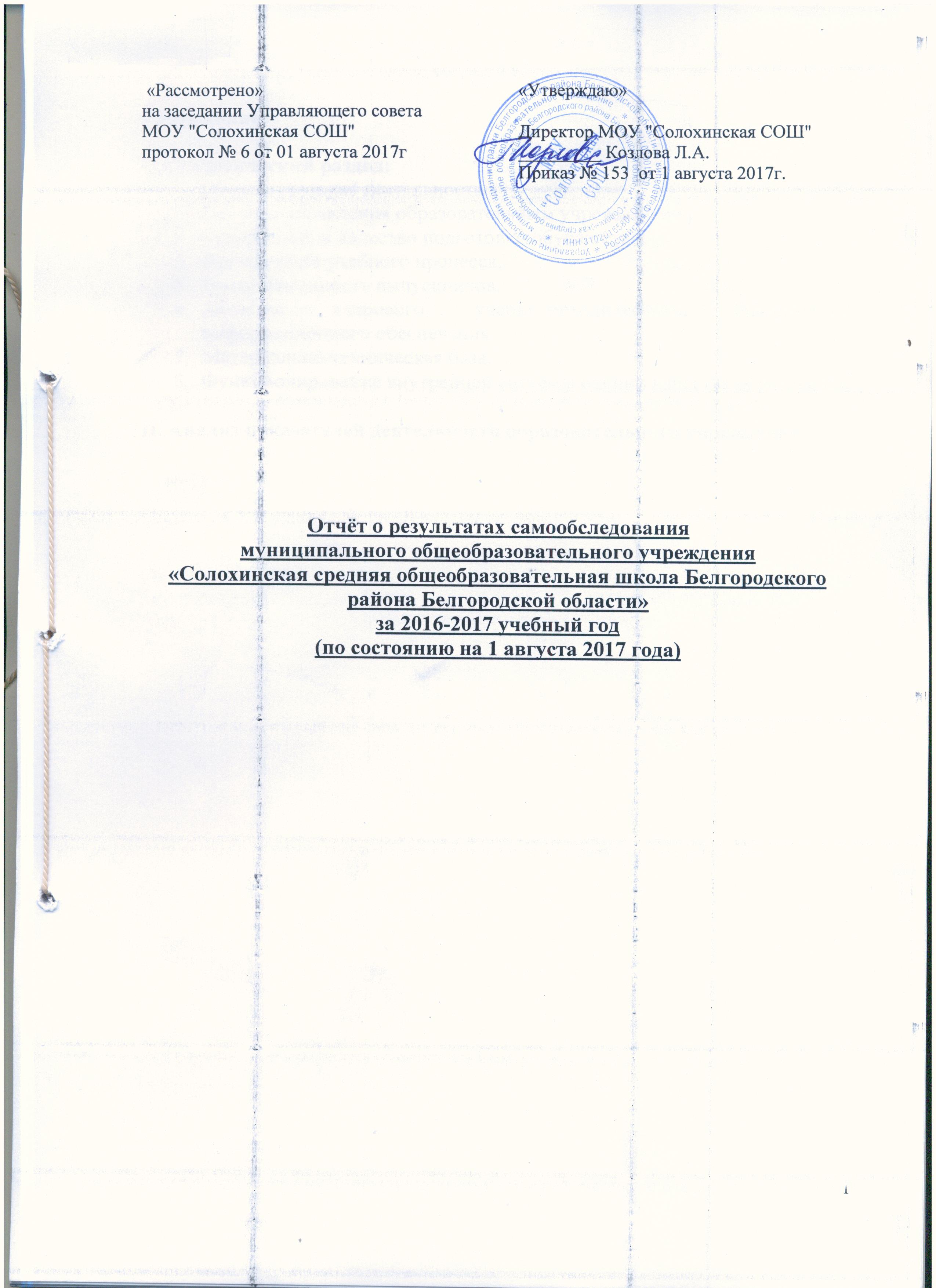 на заседании Управляющего совета 
МОУ "Солохинская СОШ"протокол № 6 от 01 августа 2017г«Утверждаю»Директор МОУ "Солохинская СОШ"_________ Козлова Л.А.Приказ № 153  от 1 августа 2017г.Виды программСрокОсвоенияУровень образования, получаемый по завершении обученияДокумент, выдаваемый по окончании обучения1.Программа начального общего образования4 года1-4 кл.Начальное общееобразование2.Программа основного общего образования5 лет5-9 кл.Основное общееобразованиеАттестат об основном общем образовании3. Программа  среднего общего образования2 года10-11кл.Среднее общее образованиеАттестат о среднем общем образованииГода обученияУспеваемость, %Успеваемость, %Успеваемость, %Успеваемость, %Качество, %Качество, %Качество, %Качество, %Года обучения2-4 кл.5-9 кл.10-11клИтого по школе2-4 кл.5-9 кл.10-11клИтого по школе2013-2014100100100100394958492014-2015100100100100554550502015-2016100100100100593433432016-201710010010010074473357ПараллельВсего обучающихсяИз них подлежат аттестацииНа "5" (отличники)На "5" и "4" (хорошисты)Из них с одной "4" На "3" (троечники)Из них с одной "3" Н/а по уважительной причинеН/а по неуважительной причинеУспеваемость, %Качество знаний, %Степень обученности (СОУ), %Средний балл180000000000,000,000,00219192154200010089,4764,844,00377220300010057,1462,293,8641313350500010061,5461,543,85ИТОГО по уровню НОО473972241000010074,3663,283,92599040500010044,4448,443,44699040510010044,4448,443,44777022500010028,5744,003,29899140400010055,5655,563,67999050400010046,5149,863,49ИТОГО по уровню ООО434311922310010046,5149,863,491088020600010025,0043,003,2511110100000100100,0064,004,00ИТОГО по уровню СОО99030600010033,3345,333,33Итого по школе999184463910010057,1455,163,66ПредметКол-во уч-ся, сдававших  экзаменОценкаОценкаОценкаОценка% качестваПредметКол-во уч-ся, сдававших  экзамен«5»«4»«3»«2»% качестваРусский язык 8-43150Математика (алгебра, геометрия)8-44-50Химия1--1-0Биология5--410География5-22140Обществознание1-1--100Года обученияКачество знаний по обязательным предметам, %обязательным предметамобязательным предметамКачество знаний по обязательным предметам, %обязательным предметамобязательным предметамГода обученияКачество знаний по обязательным предметам, %обязательным предметамобязательным предметамКачество знаний по обязательным предметам, %обязательным предметамобязательным предметамКачество знаний по  предметам по выборуКачество знаний по  предметам по выборуКачество знаний по  предметам по выборуКачество знаний по  предметам по выборуКачество знаний по  предметам по выборуГода обученияРусский языкМатематика (алгебра, геометрия)ХимияБиологияОбществознаниеГеографияАнглийский язык2014-201522,22%44,45%10010040--2015-201658%42%-78171302016-201750%50%0010040-ГодПредметПриняли участиеУспешно сдали Средний  балл  2014-2015Русский язык22662015-2016Русский язык2255 2016-2017Русский язык11552014-2015Математика (базовый уровень)2216,52015-2016Математика (базовый уровень)22122016-2017Математика (базовый уровень)11132014-2015Математика (профиль)22362015-2016Математика(профиль)---2016-2017Математика(профиль)---2014-2015Химия11532015-2016Химия---2016-2017Химия12014-2015Биология2261,52015-2016Биология---2016-2017Биология11382014-2015Обществознание11592015-2016Обществознание---2016-2017Обществознание---Класс Предмет Всего в классеВыполняли работу«5»«4»«3»«2»Общая успев.Кач-во знаний, %2Русский язык19194950100%68,42Математика 191941130100%83,33Русский язык662220100%66,73Математика 664110100%83,34Русский язык13133550100%61,54Математика 13133730100%76,95История990530100%55,65Биология 991530100%66,76Математика995440100%55,66Биология992340100%55,67География 770340100%42,97Музыка773310100%85,78Математика (модуль «Алгебра»)991350100%44,48Русский язык993330100%66,710Русский язык882330100%62,510Математика881340100%50Кол-во участниковКол-во победителей и призеровРезультативность10Победитель – 0Призер - 110 %№ п/пКод, присвоенный обучающемуся при проведении ВПРРусский языкРусский языкМатематикаМатематикаОкружающий мирОкружающий мир№ п/пКод, присвоенный обучающемуся при проведении ВПРОтметка за ВПРГодовая отметкаОтметка за ВПРГодовая отметкаОтметка за ВПРГодовая отметка14001Отсут.44444240025555453400355555544004233334540052344346400644444474007454545840082334349400934544410401033545411401124444512401234Отсут.445134013Отсут.34434№ п/пКод, присвоенный обучающемуся при проведении ВПРРусский языкРусский языкМатематикаМатематикаИсторияИсторияБиологияБиология№ п/пКод, присвоенный обучающемуся при проведении ВПРОтметка за ВПРГодовая отметкаОтметка за ВПРГодовая отметкаОтметка за ВПРГодовая отметкаОтметка за ВПРГодовая отметка1500124Отсутст.34424250023444344435003354434444500435444434550052333333365006332333237500733444434850082444343495009Отсутст.3Отсутст.33323№ п/пФ.И.О. классного руководителяКласс, в котором осуществляется классное руководствоКатегория классного руководителяПедагогический стаж классного руководителяПедагогический стаж классного руководителяПедагогический стаж классного руководителяПедагогический стаж классного руководителя№ п/пФ.И.О. классного руководителяКласс, в котором осуществляется классное руководствоКатегория классного руководителя0-5 лет6-12лет13-24 лет25  и более1Шутенко Ирина Николаевна1первая×2Морозова Жанна Владимировна2первая×3Ройченко Ксения Александровна3без категории×4Щербинина Виктория Михайловна4без категории×5Гайдаров Шухрат Гайдарович5без категории×6Харченко Елена Васильевна6без категории×7Сайганова Светлана Геннадьевна7высшая×8Гузиева Ирина Яковлевна8,11высшая×9Ворфоломеева Анжела Васильевна9без категории×10Бондарь Наталья Михайловна10первая×№ п/пСоревнованияМесто1.Зональные соревнования по лапте среди сборных команд района в зачёт 59 областной Спартакиаде школьников (девушки).2 место2.Финальные соревнования по лапте среди сборных команд района в зачёт 59 областной Спартакиаде школьников  (девушки)2 место3.Финальные соревнования по баскетболу среди сборных команд района в зачёт 59 областной Спартакиаде школьников  (девушки)2 место4.Зональные соревнования по волейболу среди сборных команд района в зачёт 59 областной Спартакиаде школьников (девушки).1 место5.Финальные соревнования по волейболу среди сборных команд района в зачёт 59 областной Спартакиаде школьников  (девушки)2 место№ п/пПредметные декады, месячникиОтветственный 1Декада точных наук (ноябрь)Бондарь Н.М., Митяшина Н.Н., Ворфоломеева А.В.2Декада начальных классов (декабрь)Шутенко И.Н., Ройченко К.И., Морозова Ж.В., Щербинина В.М.3Декада правовых знаний (декабрь)Гузиева И.Я.4Декада искусства (январь)Сайганова С.Г., Кирюков С.В.5Месячник физкультурно-оздоровительных мероприятий (февраль)Гайдаров Ш.Г., классные руководители 1-11 классов6Декада трудового обучения (апрель)Кирюков С.В., классные руководители 1-11 классов№ п/пНаправлениеНаименование объединенияКоличество часовРуководитель объединения1Художественно-эстетическоеКлуб любителей народной песни и музыки «Истоки»9Сайганова С.Г., аккомпаниатор Борщ И.В.2Эколого-биологическое«Комнатное цветоводство»6Нестерова Н.В.3Научно-техническое«Занимательная информатика»1Ворфоломеева А.В.4Спортивно-оздоровительное«Волейбол»4,5Гайдаров Ш.Г.5Художественно - эстетическоеИЗО – студия «Волшебная кисточка»4,5Кирюков С.В.6Художественно-эстетическое«Умелые руки»4,5Кирюков С.В.1 класс2 класс3 класс4 класс5 класс6 класс7 класс8 класс9 класс10 класс11 класс1405897960113%21%0%38%100%100%100%100%100%0%100%№ п/пНаименование объединенияНаименование конкурсаУровень Результат1Клуб любителей народной песни и музыки «Истоки»Фестиваль детского художественного творчества «Шаг к успеху». Номинация «Вокальное творчество»МуниципальныйПризёр1Клуб любителей народной песни и музыки «Истоки»Фестиваль детского художественного творчества «Шаг к успеху». Номинация «Художественное слово»Муниципальный	ПризёрПризёр1Клуб любителей народной песни и музыки «Истоки»Конкурс юных вокалистов «Музыкальный калейдоскоп Белгородчины» номинация «Солист (народное пение)»Муниципальный2 место1Клуб любителей народной песни и музыки «Истоки»Конкурс фольклорно-этнографических коллективов «Белгородчина  заповедная». Номинация «Фольклорные ансамбли»  Муниципальный1 место1Клуб любителей народной песни и музыки «Истоки» Конкурс «Белгородчина  заповедная». Номинация «Солисты-инструменталисты»Муниципальный1 место,2 место1Клуб любителей народной песни и музыки «Истоки»Конкурс фольклорно-этнографических коллективов «Белгородчина  заповедная». Номинация «Фольклорные ансамбли»Региональный3 место2.Секция «Волейбол» Соревнования по лапте среди сборных команд района в зачёт 59 областной Спартакиаде школьников (девушки).Зональный1 место2.Секция «Волейбол»Соревнования по лапте среди сборных команд района в зачёт 59 областной Спартакиаде школьников (девушки).Муниципальный3 местоУчебныйгодВсеговыпускниковВУЗПУКолледж,техникумРаботают, служат в армии 2013-20141040332014-2015220002015-2016200022016-1710010Кол-воучащихся 9-го классовКол-во классовИз них продолжат обучениеИз них продолжат обучениеИз них продолжат обучениеИз них продолжат обучениеИз них продолжат обучениеИз них продолжат обучениеКол-воучащихся 9-го классовКол-во классовВ 10-ом классеВ ПУВ ССУЗахВ вечерних школахБудут работать и учитьсяДругие причины911-3--1N п/пПоказателиЕдиница измерения1.Образовательная деятельность1.1Общая численность учащихся96 человек1.2Численность учащихся по образовательной программе начального общего образования47 человек1.3Численность учащихся по образовательной программе основного общего образования41 человек1.4Численность учащихся по образовательной программе среднего общего образования8 человек1.5Численность/удельный вес численности учащихся, успевающих на "4" и "5" по результатам промежуточной аттестации, в общей численности учащихся54 человека/ 801.6Средний балл государственной итоговой аттестации выпускников 9 класса по русскому языку/средняя оценка3,431.7Средний балл государственной итоговой аттестации выпускников 9 класса по математике/ средняя оценка3,711.8Средний балл единого государственного экзамена выпускников 11 класса по русскому языку55 баллов1.9Средний балл единого государственного экзамена выпускников 11 класса по математике/оценка41.10Численность/удельный вес численности выпускников 9 класса, получивших неудовлетворительные результаты на государственной итоговой аттестации по русскому языку, в общей численности выпускников 9 класса1 человек/11,1%1.11Численность/удельный вес численности выпускников 9 класса, получивших неудовлетворительные результаты на государственной итоговой аттестации по математике, в общей численности выпускников 9 класса0 человек/0%1.12Численность/удельный вес численности выпускников 11 класса, получивших результаты ниже установленного минимального количества баллов единого государственного экзамена по русскому языку, в общей численности выпускников 11 класса0 человек/%1.13Численность/удельный вес численности выпускников 11 класса, получивших результаты ниже установленного минимального количества баллов единого государственного экзамена по математике, в общей численности выпускников 11 класса0 человек/%1.14Численность/удельный вес численности выпускников 9 класса, не получивших аттестаты об основном общем образовании, в общей численности выпускников 9 класса1 человек/11,1%1.15Численность/удельный вес численности выпускников 11 класса, не получивших аттестаты о среднем общем образовании, в общей численности выпускников 11 класса0 человек/%1.16Численность/удельный вес численности выпускников 9 класса, получивших аттестаты об основном общем образовании с отличием, в общей численности выпускников 9 класса0 человек/%1.17Численность/удельный вес численности выпускников 11 класса, получивших аттестаты о среднем общем образовании с отличием, в общей численности выпускников 11 класс0 человек/%1.18Численность/удельный вес численности учащихся, принявших участие в различных олимпиадах, смотрах, конкурсах, в общей численности учащихся46человек/48%1.19Численность/удельный вес численности учащихся - победителей и призеров олимпиад, смотров, конкурсов, в общей численности учащихся, в том числе:37человек /39%1.19.1Регионального уровня0 человек/ 0 %1.19.2Федерального уровня0 человека/0 %1.19.3Международного уровня0 человек/ 0 %1.20Численность/удельный вес численности учащихся, получающих образование с углубленным изучением отдельных учебных предметов, в общей численности учащихся 0 человек/%1.21Численность/удельный вес численности учащихся, получающих образование в рамках профильного обучения, в общей численности учащихся1 человек/1%1.22Численность/удельный вес численности обучающихся с применением дистанционных образовательных технологий, электронного обучения, в общей численности учащихся1 человек/1%1.23Численность/удельный вес численности учащихся в рамках сетевой формы реализации образовательных программ, в общей численности учащихся0 человек/ 0%1.24Общая численность педагогических работников, в том числе:15 человек1.25Численность/удельный вес численности педагогических работников, имеющих высшее образование, в общей численности педагогических работников10 человек/ 67%1.26Численность/удельный вес численности педагогических работников, имеющих высшее образование педагогической направленности (профиля), в общей численности педагогических работников9 человек/ 60%1.27Численность/удельный вес численности педагогических работников, имеющих среднее профессиональное образование, в общей численности педагогических работников5 человек/ 33%1.28Численность/удельный вес численности педагогических работников, имеющих среднее профессиональное образование педагогической направленности (профиля), в общей численности педагогических работников4 человек/ 27%1.29Численность/удельный вес численности педагогических работников, которым по результатам аттестации присвоена квалификационная категория, в общей численности педагогических работников, в том числе:5 человек/ 33%1.29.1Высшая2 человек/ 13%1.29.2Первая3 человек/ 20%1.30Численность/удельный вес численности педагогических работников в общей численности педагогических работников, педагогический стаж работы которых составляет:1.30.1До 5 лет6 человек/ 40%1.30.2Свыше 30 лет2 человек/ 13%1.31Численность/удельный вес численности педагогических работников в общей численности педагогических работников в возрасте до 30 лет7 человек/ 47% 1.32Численность/удельный вес численности педагогических работников в общей численности педагогических работников в возрасте от 55 лет1 человек/ 7 %1.33Численность/удельный вес численности педагогических и административно-хозяйственных работников, прошедших за последние 5 лет повышение квалификации/профессиональную переподготовку по профилю педагогической деятельности или иной осуществляемой в образовательной организации деятельности, в общей численности педагогических и административно-хозяйственных работников15 человек/ 100%1.34Численность/удельный вес численности педагогических и административно-хозяйственных работников, прошедших повышение квалификации по применению в образовательном процессе федеральных государственных образовательных стандартов, в общей численности педагогических и административно-хозяйственных работников10человек/67%2.Инфраструктура2.1Количество компьютеров в расчете на одного учащегося12,4 единиц2.2Количество экземпляров учебной и учебно-методической литературы из общего количества единиц хранения библиотечного фонда, состоящих на учете, в расчете на одного учащегося65 единиц2.3Наличие в образовательной организации системы электронного документооборотаДа2.4Наличие читального зала библиотеки, в том числе:Да2.4.1С обеспечением возможности работы на стационарных компьютерах или использования переносных компьютеровНет2.4.2С медиатекойДа 2.4.3Оснащенного средствами сканирования и распознавания текстовНет 2.4.4С выходом в Интернет с компьютеров, расположенных в помещении библиотекиНет 2.4.5С контролируемой распечаткой бумажных материаловДа2.5Численность/удельный вес численности учащихся, которым обеспечена возможность пользоваться широкополосным Интернетом (не менее 2 Мб/с), в общей численности учащихся88 человек/92%2.6Общая площадь помещений, в которых осуществляется образовательная деятельность, в расчете на одного учащегося12,4 кв. м